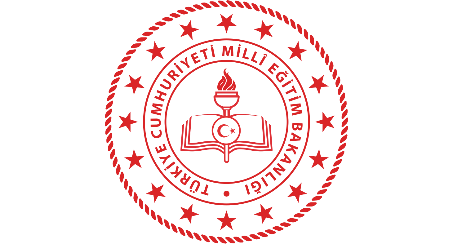 T.C. MİLLÎ EĞİTİM BAKANLIĞITÜRKİYE GENELİ LİSE VE ORTAOKUL ÖĞRENCİLERİ ARASI ŞİİR YARIŞMASI ŞARTNAMESİ2022Millî Eğitim Bakanlığı Öğretmen Yetiştirme ve Geliştirme Genel Müdürlüğünce Türkiye geneli resmi ve özel okullarda iki farklı kademede lise ve ortaokul öğrencileri arasında “öğretmen olmak” temalı şiir yarışması düzenlenecektir. Yarışma ortaokul ve liseler arası olmak üzere iki kademede düzenlenecektir.	Öğretmen olmak; bir insanın hayatına dokunmak, onu hayata hazırlamak, geleceğe dair umut ışığı oluşturmak; ona sevmeyi, değer vermeyi, bilimi, ilmi öğretmek demektir. Yarışma kapsamındaki çalışmalarda  “öğretmen olmak” teması, öğrencilerimizin gözünden ele alınacaktır. 	YARIŞMAYA GÖNDERİLECEK ŞİİRLERDE ARANACAK ŞARTLAR VE İŞ AKIŞI Yarışmaya, Millî Eğitim Bakanlığına bağlı resmî/özel okullarda (ortaokul ve liselerde)  öğrenim gören öğrencilerimiz katılacaktır. Yarışmaya gönderilecek şiirlerde herhangi bir ölçü (vezin) şartı aranmayacaktır.Şiirler 12 punto aralığında Times New Roman yazı karakteri ile yazılıp üç sayfayı geçmeyecek şekilde oluşturulacaktır.Şiirler dijital ortamda yazılacak, okul/kurum müdürlüğüne teslim edilecek, okul kurum müdürlüğü ilçe seçici kuruluna teslim edecek, ilçe seçici kurulu birinci şiiri seçerek il millî eğitim müdürlüğüne gönderecek, il millî eğitim müdürlüğü seçici kurulu lise ve ortaokul olmak üzere her iki kategori için il birincisi olan şiirleri Microsoft Word Belgesi (.docx) olarak Millî Eğitim Bakanlığı Öğretmen Yetiştirme ve Geliştirme Genel Müdürlüğüne DYS yolu ile ve  oyg_ohskfdb@meb.gov.tr e-posta adresine il/ilçe okul ve öğrenci adı belirtilerek gönderecektir. ( posta/kargo gönderi yapılmayacak)ESERLERİN YAYIMLANMASI 	İl birincisi olarak değerlendirilmek üzere Bakanlığımıza gönderilen şiirler Bakanlığımızca dijital ya da matbu olarak kitap hâline getirilecektir.YARIŞMA DEĞERLENDİRMESİŞiirler, Yarışma Seçici Kurulu tarafından belirlenen ölçütler çerçevesinde değerlendirilecektir.YARIŞMA SEÇİCİ KURULUProf. Dr. Vildan Serdaroğlu Prof. Dr. Sabahat Deniz Prof. Dr. Nihat ÖztoprakBestami YazganYusuf DursunÖDÜLLERÖdül almaya hak kazanan öğrencilerimiz, Millî Eğitim Bakanlığı tarafından ödüllendirilecektir. Dereceye giren eserler ve Ödül törenine ilişkin duyurular, http://oygm.meb.gov.tr adresinden yapılacaktır.                                                     YARIŞMA TAKVİMİİLETİŞİM BİLGİLERİMillî Eğitim Bakanlığı Öğretmen Yetiştirme ve Geliştirme Genel MüdürlüğüÂdem ÖZTÜRK 	: oyg_ohskfdb@meb.gov.tr		0 312 413 25 99
Şube Müdürü LİSE DERECELERİ          ORTAOKUL DERECELERİ Birincilik Ödülü                 TABLET Birincilik Ödülü                 TABLET İkincilik Ödülü                   TABLET İkincilik Ödülü                   TABLET Üçüncülük Ödülü               TABLET Üçüncülük Ödülü               TABLET İŞLEMTARİHAÇIKLAMAYarışma duyurusu23.09.2022MEB Öğretmen Yetiştirme ve Geliştirme Genel Müdürlüğü Okullara başvurunun alınması  23.09.2022- 14.10.2022 Lise ve Ortaokul Müdürlüklerine Eserlerin ilçe komisyonuna teslimi   14.10.2022 Lise ve Ortaokul Müdürlüklerinceİlçe komisyonunca Ortaokul ve lise kademeleri içineserlerin değerlendirilmesi ve il komisyonuna teslimi   17.10.2022-  21.10.2022 İlçe Millî Eğitim Müdürlüklerince İl komisyonunca  Ortaokul ve lise kademeleri için eserlerin değerlendirilmesi ve Bakanlığa teslimi     24.10.2022-   28.10.2022 İl Millî Eğitim MüdürlüklerinceBakanlık seçici kurul değerlendirmesi07.11.2022-              10.11.2022 MEB Öğretmen Yetiştirme ve Geliştirme Genel MüdürlüğünceDereceye giren eserlerin duyurulması 11.11.2022MEB Öğretmen Yetiştirme ve Geliştirme Genel MüdürlüğünceMillî Eğitim Bakanlığı Öğretmen Yetiştirme ve Geliştirme Genel Müdürlüğü “ÖĞRETMEN OLMAK” TEMALI ŞİİR YARIŞMASIYARIŞMACI BİLGİ FORMUMillî Eğitim Bakanlığı Öğretmen Yetiştirme ve Geliştirme Genel Müdürlüğü “ÖĞRETMEN OLMAK” TEMALI ŞİİR YARIŞMASIYARIŞMACI BİLGİ FORMUÖğrencinin Adı-SoyadıYarışmaya Katıldığı İl/İlçeOkuluSınıfıCep TelefonuOkul TelefonuÖğrencinin/Velisinin Beyanı Yarışmaya gönderdiğim eserimi dijital/kitap/dergi ortamında yayımlanmak, bu ve benzeri amaçla Milli Eğitim Bakanlığınca kullanılmasına onay veriyorum.E-Posta AdresiÖğrencinin/Velisinin İmzası